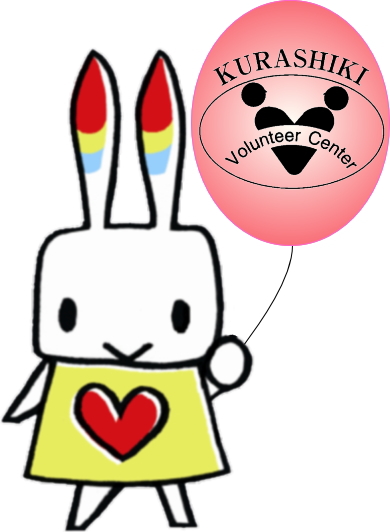 １．目　　的　　　ボランティア活動に関心のある市内在住・在学の生徒・学生に、市内の福祉施設や地域のボランティアグループでの体験を通じて、社会福祉についての理解を深めると同時にさまざまな出会いの中から、新しい発見や『共に生きていく』視点について考える機会を提供する。２．主　　催　　社会福祉法人　倉敷市社会福祉協議会　　　　後　　援　　倉敷市教育委員会３．対　　象　　ボランティア活動に、関心を持ち、熱意のある方で次の要件を満たす方①　市内に在住又は通学する中学生以上の生徒・学生②　真面目に体験活動ができる方③　事前研修会・活動調整会議並びに事後研修会に参加できる方４．活動期間　　平成30年7月20日ごろ～平成30年8月31日ごろ（夏休み期間中）５．活動内容　　施設や団体でのボランティア活動①　高齢者関係（高齢者施設や、地域のお年寄りの方との交流活動など）②　障がい児・者関係（施設・作業所等での活動、手話・点字等の体験など）③　児童関係（保育園・児童館・学童保育などでの活動）④　病院関係（環境整備・案内などのボランティア活動）⑤　その他ボランティア活動（地区社会福祉協議会・ボランティアグループなど）６．募集期間　平成30年6月１日（金）～6月8日（金）【最終日のみ受付時間16：30まで】　　　　　　　※募集期間後の受付は行いません。７．参 加 費　　500円　（ボランティア活動保険料350円込・平成31年3月末まで有効）※既にボランティア活動保険に加入済みの場合はボランティア活動保険料を除いた150円を申し受けます。申込み時にボランティア活動保険加入証のコピーを添付して下さい。※参加費は申込み時にお支払い下さい。※申し込み後、キャンセルとなった場合でも、参加費は返金できません。 ※研修会やボランティア活動（実践活動）にかかわる交通費・食費は、原則として自己負担となります。８．申込み方法　　「2018夏のボランティア体験事業　参加申込書」に必要事項を記入の上、参加費（500円）を添えて下記の方法での申し込みとなります。なお、FAXでの申込みは受け付けておりません。9．注 意 事 項　（１）活動先の選択について中学生は居住の地区内（倉敷・水島・児島・玉島・真備）の施設・団体での活動になります。受け入れ先一覧表の中から居住する学区内の施設等で、中学生の受け入れ可能な施設を選びましょう。居住する学区内以外の施設、団体や中学生の受け入れができない施設やグループを選んだ場合は、調整ができません。活動先を選ぶ場合は、所在地や活動者年齢層、１日の受け入れ人数などの詳細をよく見て選び、申込みを行ってください。活動先は、必ず第１希望・第２希望を記入してください。第１希望と第2希望は違う分野の活動先から選びましょう。（例：第1希望○○保育園、第2希望◇◇デイサービス）保育園、学童保育は毎年応募者多数となるため、１人１か所のみの選択でお願いします。第1希望、第2希望ともに保育園・学童保育を選択した場合は、受付しかねます。（２）活動先調整について活動先の第１・第２希望とも多数の申込みがある場合は、必ずしも希望通りの活動先で活動できるとは限りません。（３）事前・事後研修会について参加する生徒の皆様は、実践活動する前に開催する事前研修会・活動調整会議並びに事後研修会への出席が必須になります。事前研修会及び事後研修会に参加できない方は、この事業に申込めませんのであらかじめご確認の上お申込みください。活動希望した施設・グループがある地区で行われる事前研修会（活動調整会議）に、参加してください。別の地区の事前研修では活動についての最終調整などができません。事前研修会・事後研修会の日程については4～5ページを確認してください。（４）個人情報についてボランティア体験中に知り得た個人情報は、第三者に絶対に漏らさないでください。(５)その他その他詳細は、申込み先の社会福祉協議会各事務所にお問い合わせください。１０．申込み受付場所について　　【受付時間】　８時30分～17時15分１１．総括窓口　〒710-0834　倉敷市笹沖１８０番地　　くらしき健康福祉プラザ内　　　　　    　　　　社会福祉法人　倉敷市社会福祉協議会　倉敷ボランティアセンター　　 　　　　　　　　☎：086-434-3350　　　　FAX：086-434-3357　　　　　　　　　　　　　Email：volun@kurashikisyakyo.or.jp　（担当　小寺）―　事前研修会・活動調整会議　――　事後研修会　―☆市内在住・在学の方学校を通じての申し込みが原則となります。担当の先生に尋ねて申し込みましょう。☆その他の方希望する活動先にある地区の倉敷市社会福祉協議会各事務所へ直接ご持参ください。地　区窓　口（連絡先）受付可能曜日場　所（定 員）地　区連絡先受付可能曜日場　所（定 員）倉　敷倉敷市社会福祉協議会倉敷ボランティアセンター(月・祝日を除く）くらしき健康福祉プラザ　３階８００人倉　敷４３４－３３５０(月・祝日を除く）くらしき健康福祉プラザ　３階８００人水　島倉敷市社会福祉協議会水島事務所(土・日・祝日を除く）水島支所　３階１５０人水　島４４６－１９００(土・日・祝日を除く）水島支所　３階１５０人児　島倉敷市社会福祉協議会児島事務所(土・日・祝日を除く）児島支所　４階１５０人児　島４７３－１１２８(土・日・祝日を除く）児島支所　４階１５０人玉　島倉敷市社会福祉協議会玉島事務所(土・日・祝日を除く）玉島支所低層棟　２階１５０人玉　島５２２－８１３７(土・日・祝日を除く）玉島支所低層棟　２階１５０人真　備倉敷市社会福祉協議会真備事務所(土・日・祝日を除く）真備保健福祉会館１階８０人真　備６９８－４８８３(土・日・祝日を除く）真備保健福祉会館１階８０人内　容・夏のボランティア体験事業実施にあたっての説明。・ボランティア活動を実践していく上での心構え、必ず知っておいていただきたい事項などを学習します。・参加希望者個々と実践活動先の担当者との面談を通して、活動していく上での注意事項や活動日・活動内容についての話し合い及び必要事項の確認決定を行います。・夏のボランティア体験事業実施にあたっての説明。・ボランティア活動を実践していく上での心構え、必ず知っておいていただきたい事項などを学習します。・参加希望者個々と実践活動先の担当者との面談を通して、活動していく上での注意事項や活動日・活動内容についての話し合い及び必要事項の確認決定を行います。・夏のボランティア体験事業実施にあたっての説明。・ボランティア活動を実践していく上での心構え、必ず知っておいていただきたい事項などを学習します。・参加希望者個々と実践活動先の担当者との面談を通して、活動していく上での注意事項や活動日・活動内容についての話し合い及び必要事項の確認決定を行います。準備物全員・・・筆記用具　※ボールペン必携　（研修会場：くらしき健康福祉プラザの方・・・くつ入れ、体育館シューズ）全員・・・筆記用具　※ボールペン必携　（研修会場：くらしき健康福祉プラザの方・・・くつ入れ、体育館シューズ）全員・・・筆記用具　※ボールペン必携　（研修会場：くらしき健康福祉プラザの方・・・くつ入れ、体育館シューズ）地区事前研修日時　間場所倉　敷７月15日（日）（活動先が児童関係）10:00～12:00くらしき健康福祉プラザ４階　体育館倉　敷７月15日（日）（活動先が上記以外）13:30～15:30くらしき健康福祉プラザ４階　体育館水 島7月7日（土）13:30～15:00水島公民館大ホール児 島7月8日（日）10:00～12:00児島市民交流センター多目的ホール玉 島７月７日（土）（活動先が児童関係）10:00～11:30玉テレホール玉 島７月７日（土）（活動先が上記以外）13:00～14:30玉テレホール真 備7月2日（月）16:30～18:00真備保健福祉会館 ３階 大会議室注意事項※ 希望する活動先によって日時・会場が違います。日時・会場を確認し、間違えないように、参加してください。※ 事前研修会及び、活動調整会議に欠席したときは、この体験事業に参加できません。※ 警報発令時の日程の変更等については、参加予定の研修を行う各社協事務所に問い合わせをしてください。※ 希望する活動先によって日時・会場が違います。日時・会場を確認し、間違えないように、参加してください。※ 事前研修会及び、活動調整会議に欠席したときは、この体験事業に参加できません。※ 警報発令時の日程の変更等については、参加予定の研修を行う各社協事務所に問い合わせをしてください。※ 希望する活動先によって日時・会場が違います。日時・会場を確認し、間違えないように、参加してください。※ 事前研修会及び、活動調整会議に欠席したときは、この体験事業に参加できません。※ 警報発令時の日程の変更等については、参加予定の研修を行う各社協事務所に問い合わせをしてください。内　容・夏のボランティア体験事業を終えて体験の振り返り。・ボランティア活動を通じての気づきや反省、今後のボランティア活動と地域に関する展望などをお互いに考えていきます。・夏のボランティア体験事業を終えて体験の振り返り。・ボランティア活動を通じての気づきや反省、今後のボランティア活動と地域に関する展望などをお互いに考えていきます。・夏のボランティア体験事業を終えて体験の振り返り。・ボランティア活動を通じての気づきや反省、今後のボランティア活動と地域に関する展望などをお互いに考えていきます。・夏のボランティア体験事業を終えて体験の振り返り。・ボランティア活動を通じての気づきや反省、今後のボランティア活動と地域に関する展望などをお互いに考えていきます。準備物全員・・・筆記用具、事前研修会で指示されたもの（詳細は、事前研修会時に説明があります。）　　全員・・・筆記用具、事前研修会で指示されたもの（詳細は、事前研修会時に説明があります。）　　全員・・・筆記用具、事前研修会で指示されたもの（詳細は、事前研修会時に説明があります。）　　全員・・・筆記用具、事前研修会で指示されたもの（詳細は、事前研修会時に説明があります。）　　地区事後研修日時　間時　間場所倉　敷8月25日（土）Ⓐ９:30～12:00どの時間帯で参加すればよいかについては事前研修会の時にお知らせいたします。くらしき健康福祉プラザ５階　プラザホール倉　敷8月25日（土）Ⓑ13:30～16:00どの時間帯で参加すればよいかについては事前研修会の時にお知らせいたします。くらしき健康福祉プラザ５階　プラザホール倉　敷9月2日（日）Ⓒ９:30～12:00どの時間帯で参加すればよいかについては事前研修会の時にお知らせいたします。くらしき健康福祉プラザ５階　プラザホール倉　敷9月2日（日）Ⓓ13:30～16:00どの時間帯で参加すればよいかについては事前研修会の時にお知らせいたします。くらしき健康福祉プラザ５階　プラザホール倉　敷どの時間帯で参加すればよいかについては事前研修会の時にお知らせいたします。くらしき健康福祉プラザ５階　プラザホール倉　敷どの時間帯で参加すればよいかについては事前研修会の時にお知らせいたします。くらしき健康福祉プラザ５階　プラザホール水島8月24日（金）10:00～12:0010:00～12:00水島支所 ５階 大会議室児島8月27日（月）10:00～12:0010:00～12:00児島支所 ２階 大会議室児島8月27日（月）14:00～16:0014:00～16:00児島支所 ２階 大会議室玉島８月24日（金）13:30～15:3013:30～15:30玉島支所 5階 大会議室真備8月27日（月）10:00～12:0010:00～12:00真備保健福祉会館 ３階 大会議室注意事項※ 会場が事前研修会と違う地区もあります。また、日時も参加者各々で違いますので、しっかり確認し、間違えないように、参加してください。※ 事前研修会、ボランティア実践活動、事後研修会全ての日程を終えた方に対してのみ、修了証をお渡ししています。※ 警報発令時の日程の変更等については、参加予定の研修を行う各社協事務所に問い合わせをしてください。※ 会場が事前研修会と違う地区もあります。また、日時も参加者各々で違いますので、しっかり確認し、間違えないように、参加してください。※ 事前研修会、ボランティア実践活動、事後研修会全ての日程を終えた方に対してのみ、修了証をお渡ししています。※ 警報発令時の日程の変更等については、参加予定の研修を行う各社協事務所に問い合わせをしてください。※ 会場が事前研修会と違う地区もあります。また、日時も参加者各々で違いますので、しっかり確認し、間違えないように、参加してください。※ 事前研修会、ボランティア実践活動、事後研修会全ての日程を終えた方に対してのみ、修了証をお渡ししています。※ 警報発令時の日程の変更等については、参加予定の研修を行う各社協事務所に問い合わせをしてください。※ 会場が事前研修会と違う地区もあります。また、日時も参加者各々で違いますので、しっかり確認し、間違えないように、参加してください。※ 事前研修会、ボランティア実践活動、事後研修会全ての日程を終えた方に対してのみ、修了証をお渡ししています。※ 警報発令時の日程の変更等については、参加予定の研修を行う各社協事務所に問い合わせをしてください。